Go to the following website:  http://www.gaexperienceonline.com/Click on the following green link: 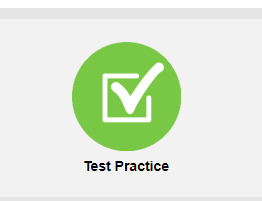 Click on the following link:  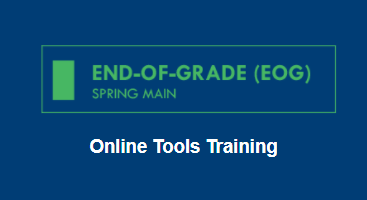 Click the Grades 6-8 button:  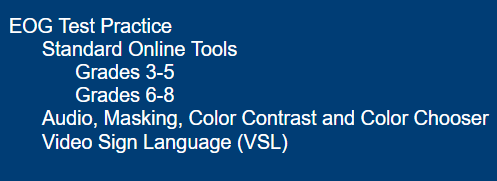 Enter the Username and Password provided:  The test should now appear.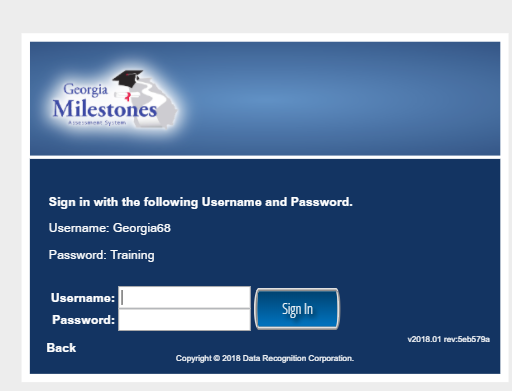 